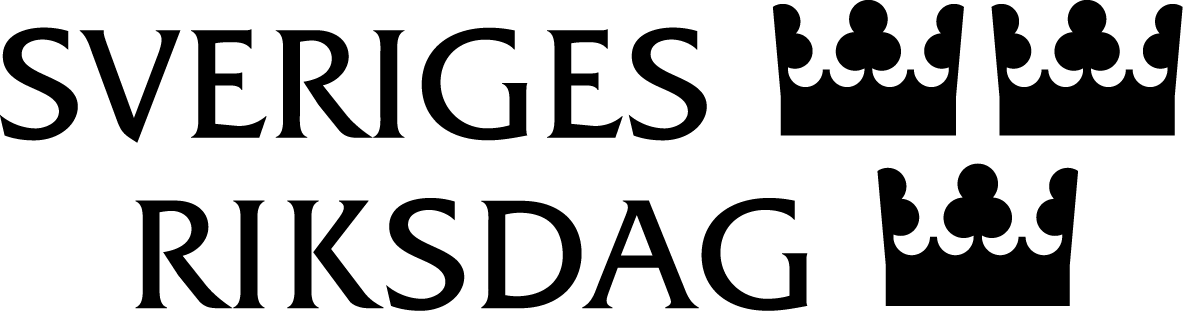 FÖRSVARSUTSKOTTET			DELTAGARLISTA									2018-03-15Försvarsutskottets deltagare på justitieutskottets sammanträde den 15 mars 2018 
(Punkten som behandlade information om riksdagens tillkännagivande om Rekryteringsmyndigheten [bet. 2017/18:JuU1].)LedamöterAllan Widman (L), ordförandeÅsa Lindestam (S), vice ordförandePeter Jeppsson (S)Jan R Andersson (M)	Daniel Bäckström (C)	Lotta Olsson (M)Mikael Oscarsson (KD)SuppleanterLars Püss (M)	Pål Jonson (M)KansliLars Franzén, kanslichefRobert Ihrfors, föredragande	Annie Schaffrath, utskottshandläggareAnnika Tuvelid, utskottsassistent